School Board Governance SupportsSuggested Points for SEACs
1. Integrity Commissioner and Trustee Code of Conduct1. What effective practices and structures could support school boards to strengthen board accountability and public confidence?School board trustees should receive SEAC minutes and review motions from SEAC, particularly to do with the Special Education Plan. School board trustees should demonstrate accountability by consulting SEAC on any matters that affect students with special education needs, and by taking into account recommendations from SEAC.School board meeting minutes need to be available to the public in accessible formats.
3. Electronic Participation in Board and Committee Meetings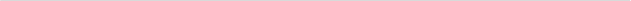 3. What practices and resources could facilitate effective meetings where the chair or other members participate electronically?The opportunity for electronic participation is especially important in rural areas where SEAC members may have to travel long distances to attend meetings. This opportunity can facilitate recruitment of SEAC members.Appropriate technology set-ups will facilitate participation by all members. Attendance in person to some meetings is an effective practice.4. Student Trustee Term of Office and Election Process1. How can boards increase the student voice in decision-making?It is an effective practice for student trustees to attend SEAC meetings, to offer a student voice and to take information from a student perspective back to the board.
5. Broadening the Director of Education Qualifications

1. What are the necessary competencies for a director of education?The Director of Education should have qualifications in special education, e.g. Special Education AQs, or special education courses through the Ontario Principals’ Council.   